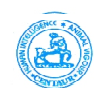 CFS FINANCIAL SERVICES 	Declaration Form for opting out of nomination                                                                              Date: __/__/20__Signature of witness, along with name and address are required, if the account holder affixes thumb impression, instead of signatureUCC/DP IDINClient ID (only for Demat account)Sole/First Holder NameSecond Holder NameThird Holder NameI / We hereby confirm that I / We do not wish to appoint any nominee(s) in my / our trading / demat accountandunderstandtheissuesinvolvedinnon-appointmentofnominee(s)andfurtherareaware that in case of death of all the account holder(s), my / our legal heirs would need to submit all the requisite documents / information for claiming of assets held in my / our trading / demat account, which may also include documents issued by Court or other such competent authority, based on the value of assets held in the trading / demat account.I / We hereby confirm that I / We do not wish to appoint any nominee(s) in my / our trading / demat accountandunderstandtheissuesinvolvedinnon-appointmentofnominee(s)andfurtherareaware that in case of death of all the account holder(s), my / our legal heirs would need to submit all the requisite documents / information for claiming of assets held in my / our trading / demat account, which may also include documents issued by Court or other such competent authority, based on the value of assets held in the trading / demat account.I / We hereby confirm that I / We do not wish to appoint any nominee(s) in my / our trading / demat accountandunderstandtheissuesinvolvedinnon-appointmentofnominee(s)andfurtherareaware that in case of death of all the account holder(s), my / our legal heirs would need to submit all the requisite documents / information for claiming of assets held in my / our trading / demat account, which may also include documents issued by Court or other such competent authority, based on the value of assets held in the trading / demat account.I / We hereby confirm that I / We do not wish to appoint any nominee(s) in my / our trading / demat accountandunderstandtheissuesinvolvedinnon-appointmentofnominee(s)andfurtherareaware that in case of death of all the account holder(s), my / our legal heirs would need to submit all the requisite documents / information for claiming of assets held in my / our trading / demat account, which may also include documents issued by Court or other such competent authority, based on the value of assets held in the trading / demat account.I / We hereby confirm that I / We do not wish to appoint any nominee(s) in my / our trading / demat accountandunderstandtheissuesinvolvedinnon-appointmentofnominee(s)andfurtherareaware that in case of death of all the account holder(s), my / our legal heirs would need to submit all the requisite documents / information for claiming of assets held in my / our trading / demat account, which may also include documents issued by Court or other such competent authority, based on the value of assets held in the trading / demat account.I / We hereby confirm that I / We do not wish to appoint any nominee(s) in my / our trading / demat accountandunderstandtheissuesinvolvedinnon-appointmentofnominee(s)andfurtherareaware that in case of death of all the account holder(s), my / our legal heirs would need to submit all the requisite documents / information for claiming of assets held in my / our trading / demat account, which may also include documents issued by Court or other such competent authority, based on the value of assets held in the trading / demat account.I / We hereby confirm that I / We do not wish to appoint any nominee(s) in my / our trading / demat accountandunderstandtheissuesinvolvedinnon-appointmentofnominee(s)andfurtherareaware that in case of death of all the account holder(s), my / our legal heirs would need to submit all the requisite documents / information for claiming of assets held in my / our trading / demat account, which may also include documents issued by Court or other such competent authority, based on the value of assets held in the trading / demat account.I / We hereby confirm that I / We do not wish to appoint any nominee(s) in my / our trading / demat accountandunderstandtheissuesinvolvedinnon-appointmentofnominee(s)andfurtherareaware that in case of death of all the account holder(s), my / our legal heirs would need to submit all the requisite documents / information for claiming of assets held in my / our trading / demat account, which may also include documents issued by Court or other such competent authority, based on the value of assets held in the trading / demat account.I / We hereby confirm that I / We do not wish to appoint any nominee(s) in my / our trading / demat accountandunderstandtheissuesinvolvedinnon-appointmentofnominee(s)andfurtherareaware that in case of death of all the account holder(s), my / our legal heirs would need to submit all the requisite documents / information for claiming of assets held in my / our trading / demat account, which may also include documents issued by Court or other such competent authority, based on the value of assets held in the trading / demat account.Name and Signature of Holder(s)*1.	2.	3	Name and Signature of Holder(s)*1.	2.	3	Name and Signature of Holder(s)*1.	2.	3	Name and Signature of Holder(s)*1.	2.	3	Name and Signature of Holder(s)*1.	2.	3	Name and Signature of Holder(s)*1.	2.	3	Name and Signature of Holder(s)*1.	2.	3	Name and Signature of Holder(s)*1.	2.	3	Name and Signature of Holder(s)*1.	2.	3	